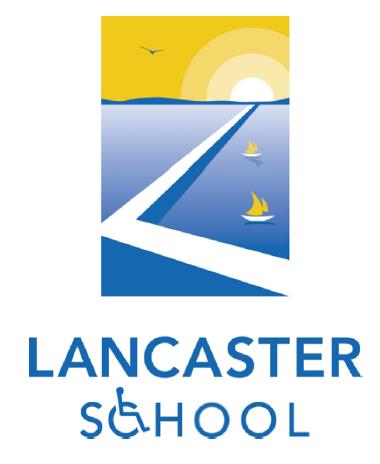 ParentWisekeeping parents informedParentWisekeeping parents informedParentWisekeeping parents informedEvents and tripsWednesday 8th March: Cricket event for some students: parents will be contactedFriday 17th March: Red Nose Day: students can wear red or dress up as a super hero. Red noses available for £2.50 & please send in loose change if possible. Mondays & Tuesdays 20th, 21st, 27th & 28th March: final parents' meetings for residential trips – parents who are involved will be invited by letter Wednesday 26th April: Theatre trip to Harlow Playhouse for workshops with Razed Roof - for some students Monday 8th May – Friday 12th May: ‘Activity week’ - this includes residential trips for nearly half the students. Those not going on residential, will have activities planned (more details to follow).Thursday 18th May: Theatre trip to Razed Roof performance of ‘Inform’ at Harlow Playhouse (more details to follow)Term and half term dates  Last day of spring term – Friday 31st March 2023First day of summer term – Tuesday 18th April 2023Half term – Monday 29th May to Friday 2nd June 2023Last day of summer term – Friday 21st July 2023Parent survey – results Thank you to the 60 parents who responded to our parent survey. This represents 47% of our parents and is way above the national average for responses.We will email you the summary of the survey on Parent Mail and we will put a copy on the website. Please let me know if you would like a paper version and we will send you one. Events and tripsWednesday 8th March: Cricket event for some students: parents will be contactedFriday 17th March: Red Nose Day: students can wear red or dress up as a super hero. Red noses available for £2.50 & please send in loose change if possible. Mondays & Tuesdays 20th, 21st, 27th & 28th March: final parents' meetings for residential trips – parents who are involved will be invited by letter Wednesday 26th April: Theatre trip to Harlow Playhouse for workshops with Razed Roof - for some students Monday 8th May – Friday 12th May: ‘Activity week’ - this includes residential trips for nearly half the students. Those not going on residential, will have activities planned (more details to follow).Thursday 18th May: Theatre trip to Razed Roof performance of ‘Inform’ at Harlow Playhouse (more details to follow)Parent teacher meetings   Teachers will be available to see parents for this term’s parent / teacher meetings at 3:30pm, 3:45pm or 4pm on the following dates - Monday 20th March Tuesday 21st March Monday 27th MarchTuesday 28th March  These are 15-minute meetings and parents can book by calling or emailing the school office - 01702 – 342543office@lancaster.southend.sch.ukStudent progress   A couple of parents have asked us, via our survey, about their son / daughter's progress. We always review progress at the annual review meetings and we give parents data from our assessments that shows progress being made. If any parent wants to know more about progress, they can book a session with the class teacher at 3:30pm on a Monday, Tuesday or Thursday. Please do this via the home school book or by emailing the teacher. INSET: Monday 17th AprilThis date is our final INSET day of the year so school will be closed to all students. Staff will be receiving Moving and Positioning training, as well as safeguarding updates.Parent teacher meetings   Teachers will be available to see parents for this term’s parent / teacher meetings at 3:30pm, 3:45pm or 4pm on the following dates - Monday 20th March Tuesday 21st March Monday 27th MarchTuesday 28th March  These are 15-minute meetings and parents can book by calling or emailing the school office - 01702 – 342543office@lancaster.southend.sch.ukTeachers’ strikes  You will know from the news that there are still two more days of strikes planned (15th and 16th March). We will do all we can to keep all classes open and we will keep parents posted as necessary. We are hoping the Government and the Unions can come to an agree before these dates.INSET days 2022 - 23Monday 17th April 2023Activity week For students not going on residential trips in the summer, we will be planning lots of activities – more details to follow.   Contacting teachersParents can communicate with teachers via the home / school book or via their teacher’s email. Teachers will give you their email addresses if you haven’t got them. As teachers are teaching during the day, they don’t take phones but they can call you back after school if you email them or leave a message with the office staff. Week beginning 6th March 2023Week beginning 6th March 2023Week beginning 6th March 2023